LĒMUMSRēzeknē2022.gada 29.decembrī	Nr. 1339 (prot. Nr.33, 1.§)Par Rēzeknes novada pašvaldības 2022.gada 29.decembra saistošo noteikumu Nr.65 „Par Rēzeknes novada pašvaldības budžetu 2023.gadam” izdošanuPamatojoties uz likuma „Par pašvaldībām” 21.panta pirmās daļas 2.punktu un 46.pantu, kā arī ņemot vērā Teritoriālās pastāvīgās komitejas, Tautsaimniecības attīstības jautājumu pastāvīgās komitejas, Sociālo un veselības aizsardzības jautājumu pastāvīgās komitejas, Izglītības, kultūras un sporta jautājumu pastāvīgās komitejas un Finanšu pastāvīgās komitejas 2022.gada 22.decembra priekšlikumu, Rēzeknes novada dome nolemj:izdot Rēzeknes novada pašvaldības 2022.gada 29.decembra saistošos noteikumus Nr.65 „Par Rēzeknes novada pašvaldības budžetu 2023.gadam” (saistošie noteikumi, pielikumi saistošajiem noteikumiem un paskaidrojuma raksts ir pievienoti).Domes priekšsēdētājs				                                                    Monvīds Švarcs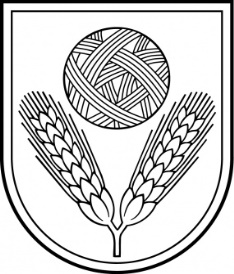 Rēzeknes novada DomeReģ.Nr.90009112679Atbrīvošanas aleja 95A, Rēzekne, LV – 4601,Tel. 646 22238; 646 22231, 646 25935,e–pasts: info@rezeknesnovads.lvInformācija internetā: http://www.rezeknesnovads.lv